Relationships and Sex Education (RSE) PolicyAimsThe aims of relationships and sex education (RSE) at our school are to:Provide a framework in which sensitive discussions can take placePrepare students for puberty, and give them an understanding of sexual development and the importance of health and hygieneHelp students develop feelings of self-respect, confidence and empathyCreate a positive culture around issues of sexuality and relationshipsTeach students the correct vocabulary to describe themselves and their bodiesStatutory requirementsAs a primary academy school we must provide relationships education to all students as per section 34 of the Children and Social work act 2017.We do not have to follow the National Curriculum but we are expected to offer all students a curriculum that is similar to the National Curriculum including requirements to teach science which would include the elements of sex education contained in the science curriculum. In teaching RSE, we are required by our funding agreements to have regard to guidance issued by the secretary of state as outlined in section 403 of the Education Act 1996.At this school we teach RSE as set out in this policy.Policy developmentThis policy has been developed in consultation with staff, students and parents and approved by the Trust Education Committee. The consultation and policy development process involved the following steps:Review – The Trust Head of Legal reviewed all relevant information including relevant national and local guidance to produce a draft template. This was reviewed by the Trust Education Executive Team and then approved by the Trust Education Committee.Staff consultation – all school staff were given the opportunity to look at the policy and make recommendations.Parent/stakeholder consultation – parents and any interested parties were sent information about the policy and were invited to ask questions and make comments.Student consultation – we investigated what exactly students want from their RSE.Ratification – once amendments were made in light of the consultations, the policy was shared with senior Trust staff and the Local Governing Body and ratified.DefinitionRSE is about the emotional, social and cultural development of students, and involves learning about caring and respectful relationships, sexual health, sexuality, healthy lifestyles, diversity and personal identity, respect and equality.RSE involves a combination of sharing information and exploring issues and values. RSE is not about the promotion of sexual activity.CurriculumOur curriculum is set out as per Appendix 1, but we may need to adapt it as and when necessary.We have developed the curriculum in consultation with parents, students and staff, taking into account the age, needs and feelings of students. If students ask questions outside the scope of this policy, teachers will respond in an appropriate manner, so they are fully informed and don’t seek answers online.Primary sex education will focus on:Preparing boys and girls for the changes that adolescence bringsHow a baby is conceived and bornFor more information about our curriculum, see our curriculum map in Appendix 1.Delivery of RSE RSE is taught within the personal, social, health and economic (PSHE) education curriculum. Biological aspects of RSE are taught within the science curriculum, and other aspects are included in religious education (RE). Circle times that deal with RSE topics will also be held at the teacher’s discretion as and when they are needed. Children with SEN will receive extra support as per their individual needs in understanding the core concepts within RSE to ensure any misconceptions and worries are addressed. If required, children may be prepped for RSE teaching in the week or weeks prior to these lessons.Relationships education focuses on teaching the fundamental building blocks and characteristics of positive relationships including:Families and people who care for meCaring friendshipsRespectful relationshipsOnline relationshipsBeing safeFor more information about our RSE curriculum and specific coverage, see Appendices 1 and 2.These areas of learning are taught within the context of family life taking care to ensure that there is no stigmatisation of children based on their home circumstances (families can include single parent families, LGBT parents, families headed by grandparents, adoptive parents, foster parents/carers amongst other structures) along with reflecting sensitively that some children may have a different structure of support around them (for example: looked after children or young carers).Roles and responsibilitiesThe Trust Education CommitteeThe Trust Education Committee will approve the RSE policy and hold the Headteacher to account for its implementation.The HeadteacherThe Headteacher is responsible for ensuring that RSE is taught consistently across the school, and for managing requests to withdraw students from non-statutory/non-science components of RSE (see Parents’ right to withdraw).StaffStaff are responsible for:Delivering RSE in a sensitive wayModelling positive attitudes to RSEMonitoring progressResponding to the needs of individual studentsResponding appropriately to students whose parents wish them to be withdrawn from the non-statutory/non-science components of RSEStaff do not have the right to opt out of teaching RSE. Staff who have concerns about teaching RSE are encouraged to discuss this with the headteacher.Class teachers all teach RSE to their classes. Additional teaching or gender specific teaching may be undertaken by SLT as needed.Students are expected to engage fully in RSE and, when discussing issues related to RSE, treat others with respect and sensitivity.Parents’ right to withdraw Parents do not have the right to withdraw their children from relationships education.Parents do have the right to withdraw their children from the non-statutory/non-science components of sex education within RSE. These are highlighted in yellow below. Requests for withdrawal should be put in writing and addressed to the Headteacher. The request will be discussed with parents and appropriate action will be taken. As a school we acknowledge and celebrate cultural and religious diversity and are sensitive to any issues such diversity may bring in relation to RSE. Alternative work will be given to pupils who are withdrawn from RSE.TrainingStaff are trained on the delivery of RSE as part of their induction and it is included in our continuing professional development calendar. The Headteacher will also invite visitors from outside the school, such as school nurses or sexual health professionals, to provide support and training to staff teaching RSE.Monitoring arrangementsThe delivery of RSE in our school is monitored by PSHE Lead and SLT through:Planning scrutinies, learning walks and PSHE floor books.Students’ development in RSE is monitored by class teachers as part of our internal assessment systems. This policy will be reviewed by the Trust every two years. At every review, the policy will be approved by the Trust Education Committee.Appendix 1: Relationships and sex education curriculum map*Please keep in mind that as part of statutory science curriculum In Year 2, children learn that animals, including humans, have offspring that grow into adults. They should be introduced to the concepts of reproduction and growth, but not how reproduction occurs.In Year 5, children are taught about the life cycles of humans and animals, including reproduction. They also learn about the changes that happen in humans from birth to old age. This includes learning what happens in puberty, including periods. Appendix 2: By the end of primary school students should knowAppendix 3: RSE schemes of work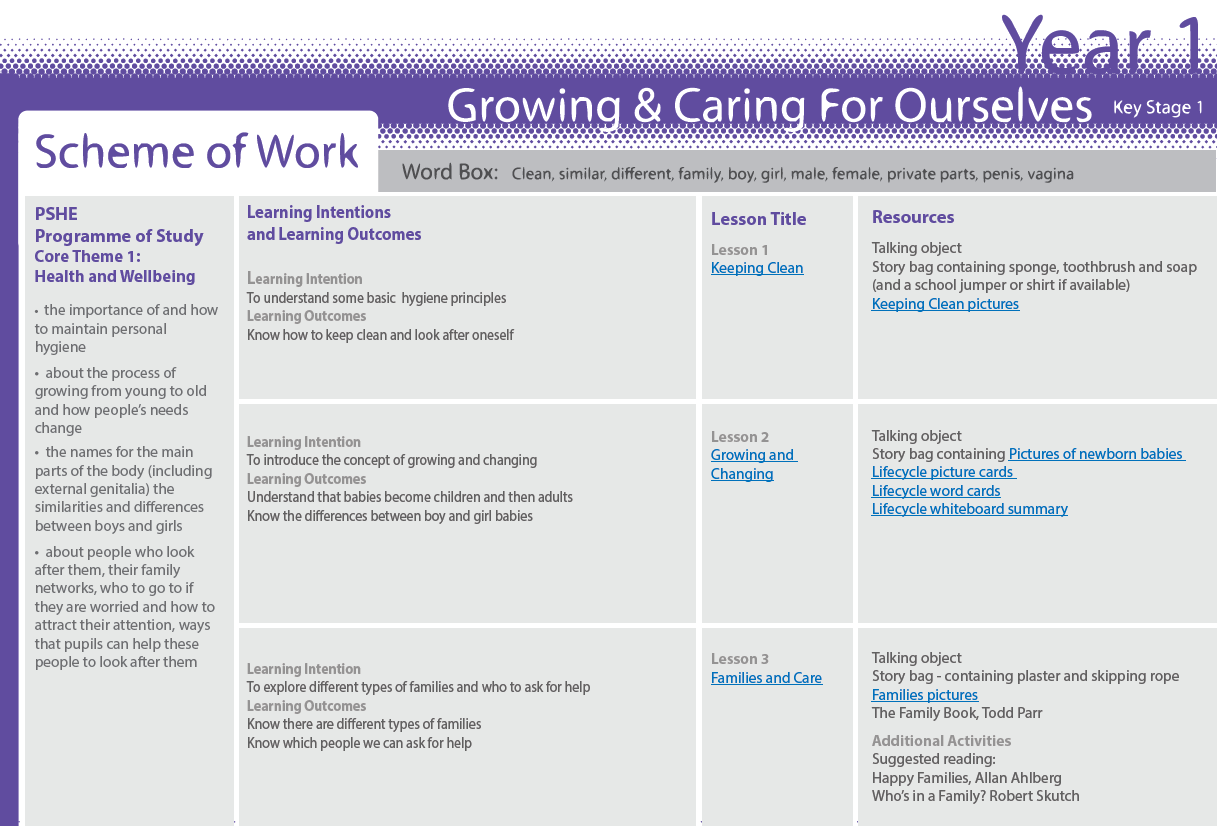 Year 1Year 2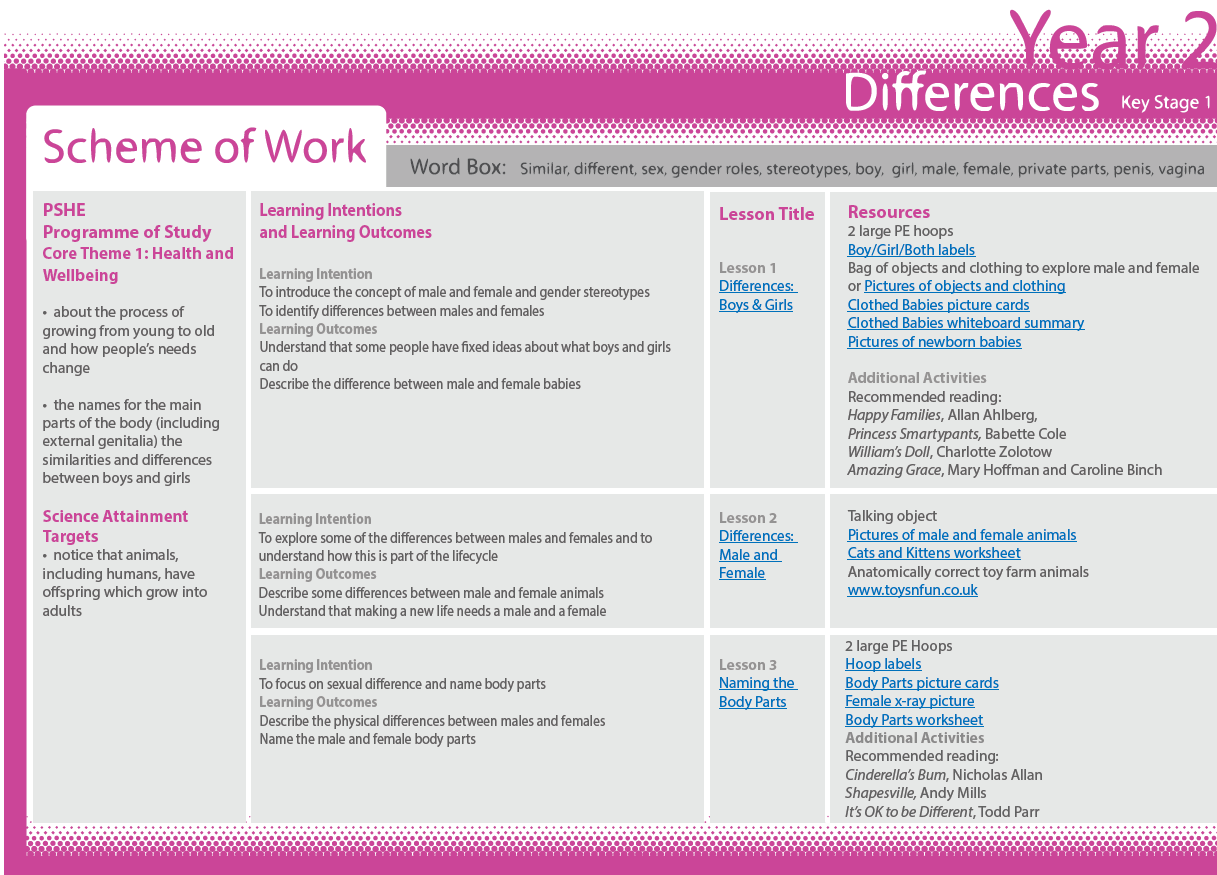 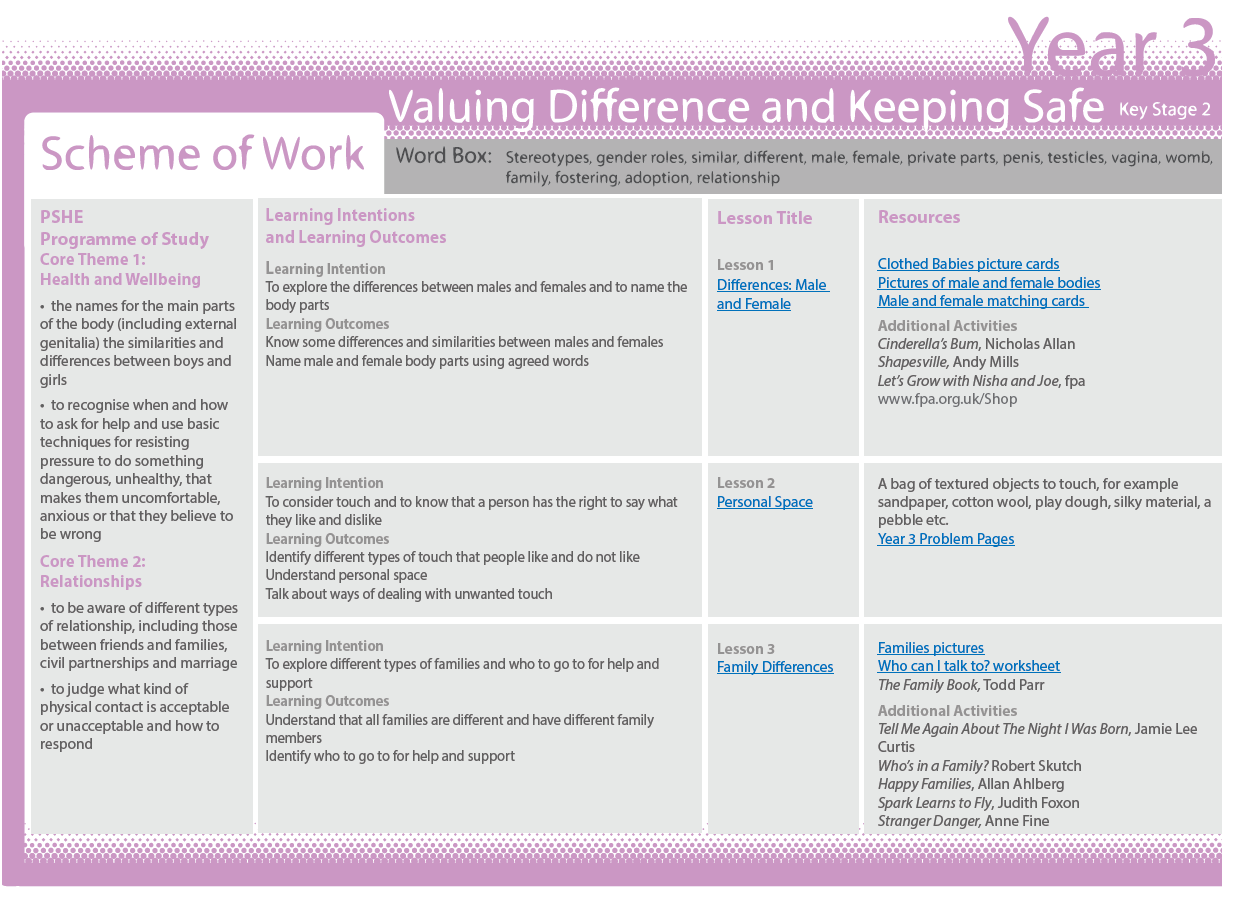 Year 3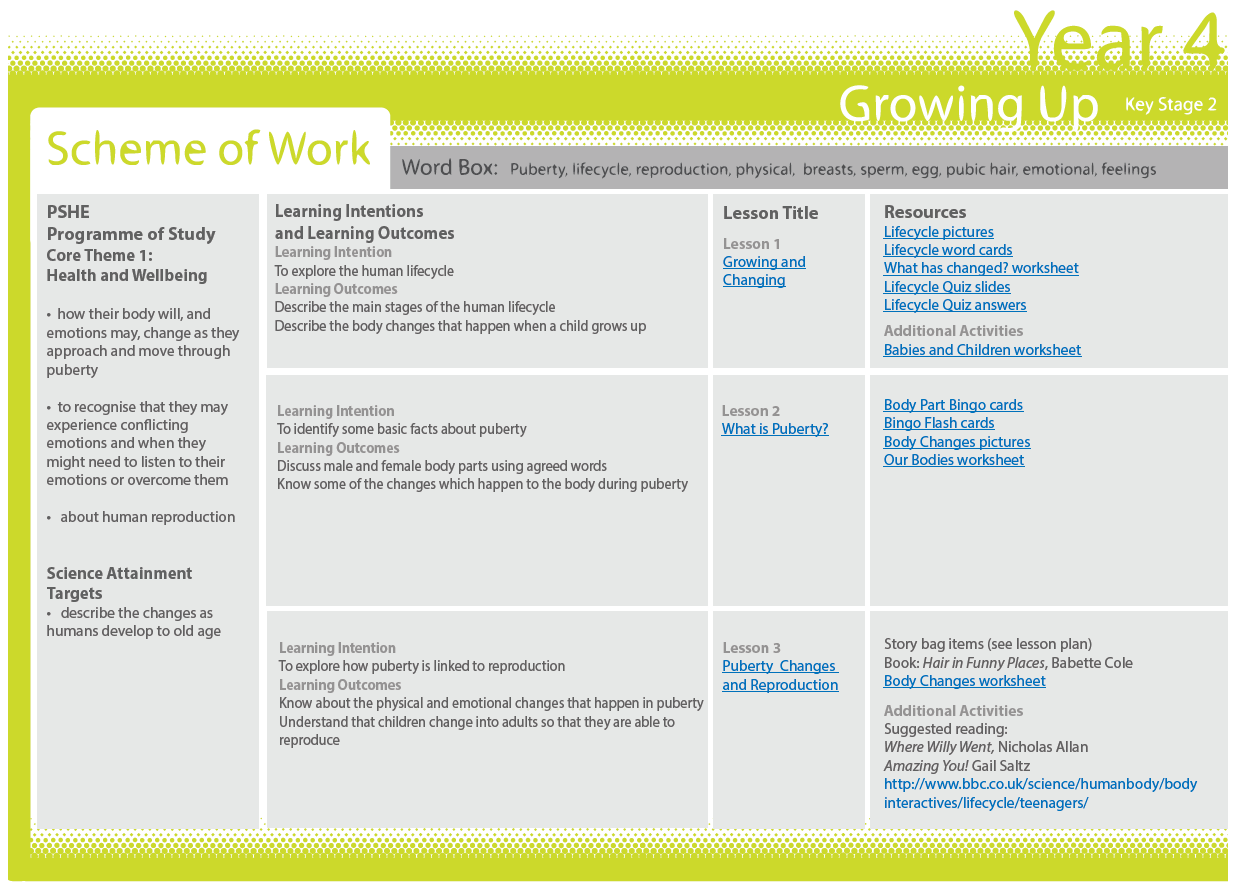 Year 4Year 5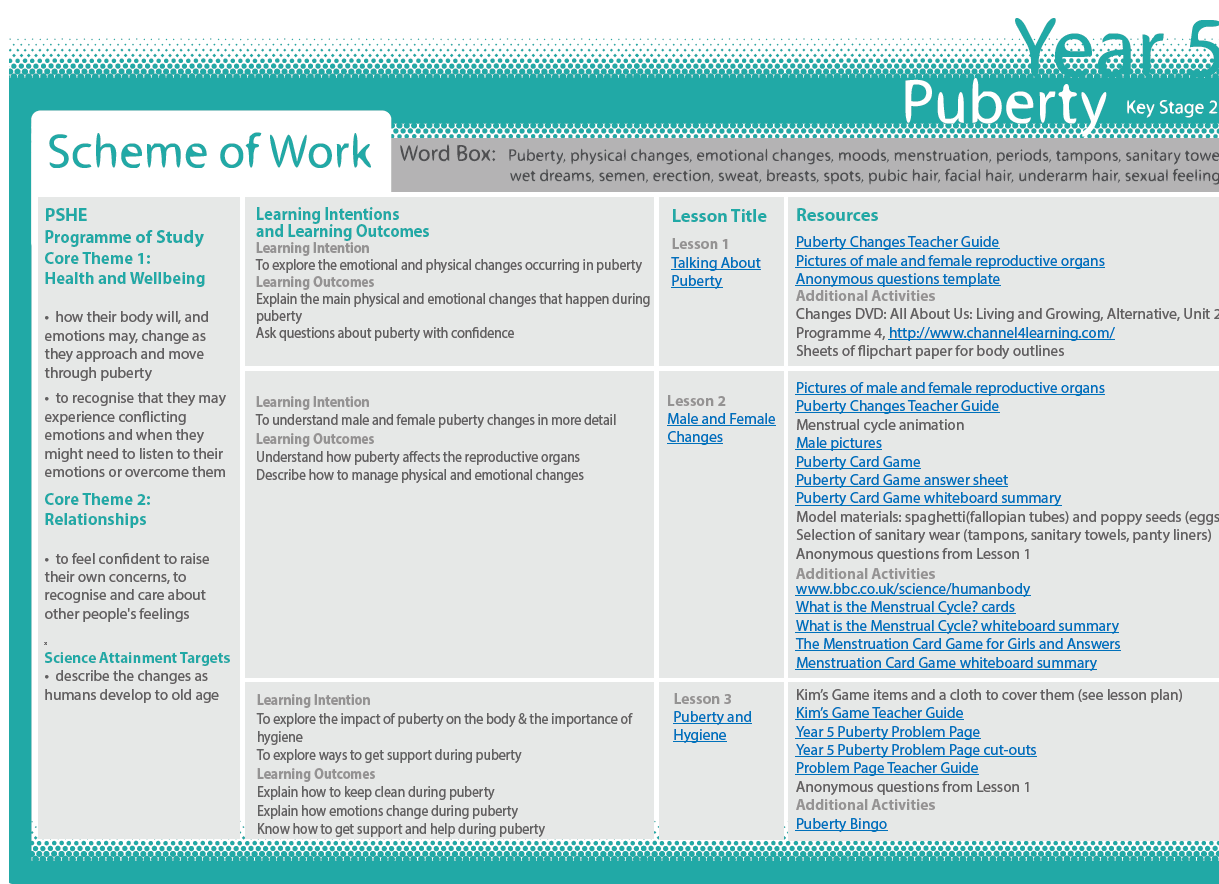 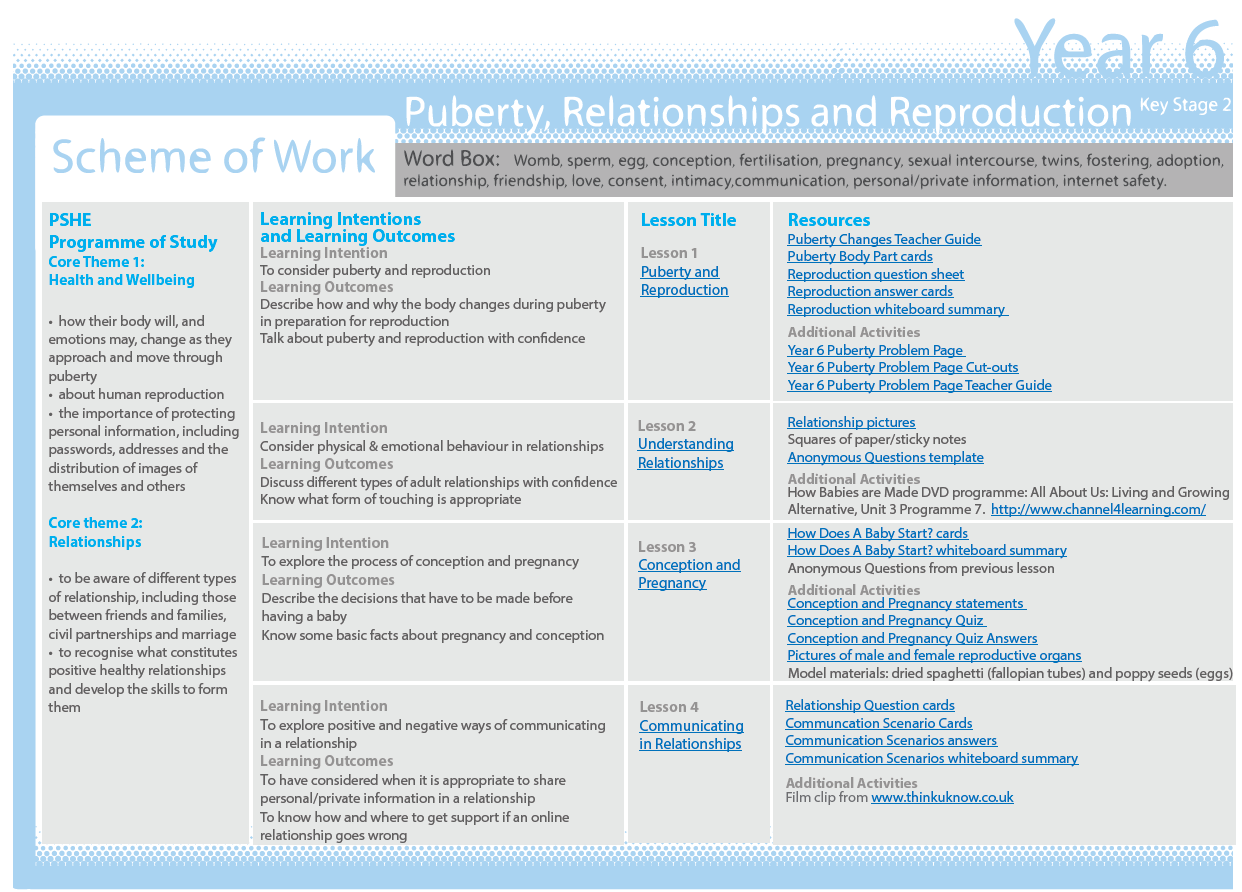 Year 6AuthorLottie HamerTarget groupAll employees, consultants and volunteersIssuedSeptember 2020Target groupAll employees, consultants and volunteersApproved byEducation CommitteeNext review September 2022Year groupTermTopic/theme details ResourcesYear 1AutumnFor lesson breakdowns see Appendix 3 RSE schemes of workRespectful relationshipsIdentify different behaviours which may be bullying.Respectful relationships Wants and needsGirl and boy needs and wantsCelebrating being meOnline relationshipsPersonal informationBeing SafePlaces and people who make me feel safeA safe and inviting classroomKeeping safe at homeFor lesson breakdowns see Appendix 3 RSE schemes of workRespectful relationshipsIdentify different behaviours which may be bullying.Respectful relationships Wants and needsGirl and boy needs and wantsCelebrating being meOnline relationshipsPersonal informationBeing SafePlaces and people who make me feel safeA safe and inviting classroomKeeping safe at homeYear 1SpringFor lesson breakdowns see Appendix 3 RSE schemes of workRespectful relationshipsIdentify different behaviours which may be bullying.Respectful relationships Wants and needsGirl and boy needs and wantsCelebrating being meOnline relationshipsPersonal informationBeing SafePlaces and people who make me feel safeA safe and inviting classroomKeeping safe at homeFor lesson breakdowns see Appendix 3 RSE schemes of workRespectful relationshipsIdentify different behaviours which may be bullying.Respectful relationships Wants and needsGirl and boy needs and wantsCelebrating being meOnline relationshipsPersonal informationBeing SafePlaces and people who make me feel safeA safe and inviting classroomKeeping safe at homeYear 1SummerCaring relationships Qualities of a good friendThe importance of compliments How to talk to friendsGrowing and Caring for OurselvesKeeping cleanGrowing and changing and male and female differencesNaming body parts including external genitaliaDifferent types of familiesCaring relationships Qualities of a good friendThe importance of compliments How to talk to friendsGrowing and Caring for OurselvesKeeping cleanGrowing and changing and male and female differencesNaming body parts including external genitaliaDifferent types of familiesYear 2AutumnCaring FriendshipsIdentifying bullyingUnderstanding and resolving conflictCaring FriendshipsIdentifying bullyingUnderstanding and resolving conflictYear 2Spring Respectful relationshipsNeeds and wantsLife around the worldGender stereotypes in careersOnline relationshipsPersonal informationWho to trust onlineRespectful relationshipsNeeds and wantsLife around the worldGender stereotypes in careersOnline relationshipsPersonal informationWho to trust onlineYear 2SummerRespectful relationshipsWhat makes a good friend?Understanding the PANTS ruleGirl and boy difference and gender stereotypes Differences between male and female animalsGrowth and developmentUnderstanding how the difference between males and females is part of lifecyclesSexual difference and naming body parts including genitalia*Statutory science curriculum content*: children learn that animals, including humans, have offspring that grow into adults. They are introduced to the concepts of reproduction and growth, but not how reproduction occurs. Respectful relationshipsWhat makes a good friend?Understanding the PANTS ruleGirl and boy difference and gender stereotypes Differences between male and female animalsGrowth and developmentUnderstanding how the difference between males and females is part of lifecyclesSexual difference and naming body parts including genitalia*Statutory science curriculum content*: children learn that animals, including humans, have offspring that grow into adults. They are introduced to the concepts of reproduction and growth, but not how reproduction occurs. Year 3AutumnRespectful and caring relationshipsDefining bullying and unkindnessResolving conflictWhat to do when a conflict escalatesRespectful and caring relationshipsDefining bullying and unkindnessResolving conflictWhat to do when a conflict escalatesSpringOnline relationshipsStaying safe onlineOnline relationshipsStaying safe onlineSummerRespectful and caring relationshipsBeing a good friendStereotyping males and females and how this is linked to discrimination Growth and development (PSHE/ Science)Male and female differences and naming body parts including genitaliaDifferent kinds of touchPersonal space and how to deal with unwanted touch.Different types of family including same sex partnershipsWho to go to for helpRespectful and caring relationshipsBeing a good friendStereotyping males and females and how this is linked to discrimination Growth and development (PSHE/ Science)Male and female differences and naming body parts including genitaliaDifferent kinds of touchPersonal space and how to deal with unwanted touch.Different types of family including same sex partnershipsWho to go to for helpYear 4AutumnRespectful relationshipsThe role of victims, bullies and bystandersRespectful relationshipsThe role of victims, bullies and bystandersYear 4SpringOnline relationshipsUnderstand that not everything online is trustworthyMaking decisions about what to trust onlineRespectful relationshipsUnderstanding how stereotypes can label peopleQualities of a good friendOnline relationshipsUnderstand that not everything online is trustworthyMaking decisions about what to trust onlineRespectful relationshipsUnderstanding how stereotypes can label peopleQualities of a good friendYear 4SummerGrowth and DevelopmentStages of the human lifecycleBodily and emotional changes during pubertyHow changes during puberty are linked to human reproductionGrowth and DevelopmentStages of the human lifecycleBodily and emotional changes during pubertyHow changes during puberty are linked to human reproductionYear 5AutumnRespectful relationshipsFairness and unfairness. How and why people are excludedUnderstanding reasons for migrationDiscussing gender stereotypesRespectful relationshipsFairness and unfairness. How and why people are excludedUnderstanding reasons for migrationDiscussing gender stereotypesYear 5SpringOnline safetyAppropriate content and sharing online. Who to go to for helpOnline safetyAppropriate content and sharing online. Who to go to for helpYear 5SummerGrowth and DevelopmentThe changing adolescent body: changes since birthMenstruation and wet dreams*Hygiene during pubertyEmotional changes and managing them during puberty*Statutory science curriculum content: children are taught about the life cycles of humans and animals, including reproduction. They also learn about the changes that happen in humans from birth to old age. This includes learning what happens in puberty, including periods. Growth and DevelopmentThe changing adolescent body: changes since birthMenstruation and wet dreams*Hygiene during pubertyEmotional changes and managing them during puberty*Statutory science curriculum content: children are taught about the life cycles of humans and animals, including reproduction. They also learn about the changes that happen in humans from birth to old age. This includes learning what happens in puberty, including periods. Year 6AutumnRespectful relationshipsExploring ways we are similar and differentWhat trust means onlineThe concept of appearance idealsRespectful relationshipsExploring ways we are similar and differentWhat trust means onlineThe concept of appearance idealsYear 6SpringRespectful relationshipsStereotypesHomelessnessChallenging stereotypesOnline relationshipsIdentifying risky behaviour and manipulationRespectful relationshipsStereotypesHomelessnessChallenging stereotypesOnline relationshipsIdentifying risky behaviour and manipulationYear 6SummerPuberty, relationships and reproductionHow and why the body changes during puberty in preparation for reproductionPhysical and emotional behaviour in relationshipsProcess of conception and pregnancy*Positive and negative ways of communicating in a relationshipPuberty, relationships and reproductionHow and why the body changes during puberty in preparation for reproductionPhysical and emotional behaviour in relationshipsProcess of conception and pregnancy*Positive and negative ways of communicating in a relationshipTopicStudents should knowFamilies and people who care about meThat families are important for children growing up because they can give love, security and stabilityThe characteristics of healthy family life, commitment to each other, including in times of difficulty, protection and care for children and other family members, the importance of spending time together and sharing each other’s livesThat others’ families, either in school or in the wider world, sometimes look different from their family, but that they should respect those differences and know that other children’s families are also characterised by love and careThat stable, caring relationships, which may be of different types, are at the heart of happy families, and are important for children’s security as they grow upThat marriage represents a formal and legally recognised commitment of two people to each other which is intended to be lifelongHow to recognise if family relationships are making them feel unhappy or unsafe, and how to seek help or advice from others if neededCaring friendshipsHow important friendships are in making us feel happy and secure, and how people choose and make friendsThe characteristics of friendships, including mutual respect, truthfulness, trustworthiness, loyalty, kindness, generosity, trust, sharing interests and experiences and support with problems and difficultiesThat healthy friendships are positive and welcoming towards others, and do not make others feel lonely or excludedThat most friendships have ups and downs, and that these can often be worked through so that the friendship is repaired or even strengthened, and that resorting to violence is never rightHow to recognise who to trust and who not to trust, how to judge when a friendship is making them feel unhappy or uncomfortable, managing conflict, how to manage these situations and how to seek help or advice from others, if neededRespectful relationshipsThe importance of respecting others, even when they are very different from them (for example, physically, in character, personality or backgrounds), or make different choices or have different preferences or beliefsPractical steps they can take in a range of different contexts to improve or support respectful relationshipsThe conventions of courtesy and mannersThe importance of self-respect and how this links to their own happinessThat in school and in wider society they can expect to be treated with respect by others, and that in turn they should show due respect to others, including those in positions of authorityAbout different types of bullying (including cyberbullying), the impact of bullying, responsibilities of bystanders (primarily reporting bullying to an adult) and how to get helpWhat a stereotype is, and how stereotypes can be unfair, negative or destructiveThe importance of permission-seeking and giving in relationships with friends, peers and adultsOnline relationshipsThat people sometimes behave differently online, including by pretending to be someone they are notThat the same principles apply to online relationships as to face-to face relationships, including the importance of respect for others online including when we are anonymousThe rules and principles for keeping safe online, how to recognise risks, harmful content and contact, and how to report themHow to critically consider their online friendships and sources of information including awareness of the risks associated with people they have never metHow information and data is shared and used onlineBeing safeWhat sorts of boundaries are appropriate in friendships with peers and others (including in a digital context)About the concept of privacy and the implications of it for both children and adults; including that it is not always right to keep secrets if they relate to being safeThat each person’s body belongs to them, and the differences between appropriate and inappropriate or unsafe physical, and other, contactHow to respond safely and appropriately to adults they may encounter (in all contexts, including online) whom they do not knowHow to recognise and report feelings of being unsafe or feeling bad about any adultHow to ask for advice or help for themselves or others, and to keep trying until they are heardHow to report concerns or abuse, and the vocabulary and confidence needed to do soWhere to get advice e.g. family, school and/or other sources